Recall Cases Summary – Australia (Last Update Date: 30 November 2022)Date Product Categories Hazard Image 1-Nov-2022Thermomix TM6 Measuring CupFood Contact MaterialBurn Hazard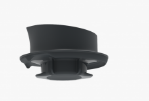 3-Nov-2022Arlo Bar StoolFurnitureInjury Hazard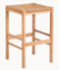 4-Nov-2022Tender Leaf Toys Bunny TaleToys and Childcare ProductsChoking Hazard, Suffocation Hazard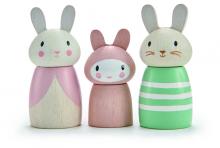 4-Nov-2022Tender Leaf Toys Sailaway BoatToys and Childcare ProductsChoking Hazard, Suffocation Hazard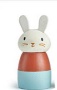 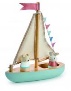 10-Nov-2022Handlebar for Certain Salsa Cutthroat and Warbird BicycleSporting Goods / EquipmentFall Hazard, Injury Hazard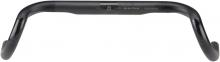 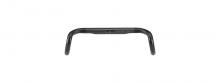 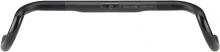 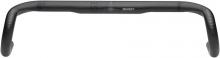 10-Nov-2022Surprise 5 - Flavoured Drink 250mL with Toy WatchToys and Childcare ProductsInjury Hazard, Choking Hazard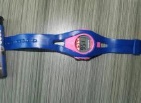 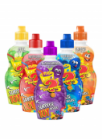 10-Nov-2022Dometic Steering CableElectrical AppliancesInjury Hazard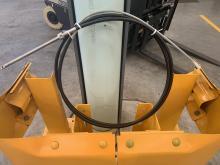 11-Nov-2022Omnipod DASH Personal Diabetes Manager (PDM)Electrical AppliancesFire Hazard, Injury Hazard, Health Risk Hazard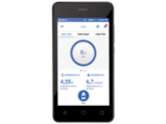 11-Nov-2022E-Glide Ultra ScooterSporting Goods / EquipmentInjury Hazard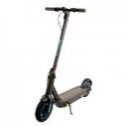 14-Nov-20223 in 1 Pram Bassinet with Push Chair SetToys and Childcare ProductsInjury Hazard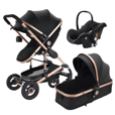 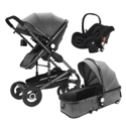 15-Nov-2022Sanjin Watermelon Frost InsufflationPharmacyHealth Risk Hazard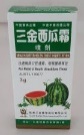 16-Nov-2022Electric Recliner and Sofa with Cupholder in The ArmrestFurnitureFire Hazard, Burn Hazard, Injury Hazard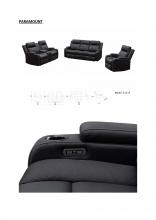 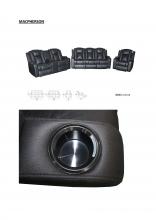 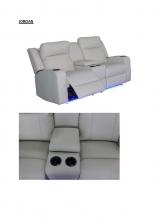 16-Nov-20224moms MamaRoo Multi-Motion Baby Swing and RockaRoo Baby RockerToys and Childcare ProductsStrangulation Hazard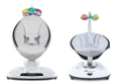 18-Nov-2022Kids Hooded TowelFabric / Textile / Garment / Home TextileFire Hazard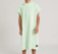 21-Nov-2022Roundup F Weedkiller FastChemicalsEye Irritation Risk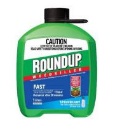 21-Nov-2022Roundup T Weedkiller ToughChemicalsEye Irritation Risk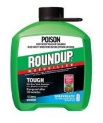 21-Nov-2022Roundup P Weedkiller PathChemicalsEye Irritation Risk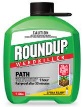 23-Nov-2022DreamWear Full Face Mask, DreamWisp Nasal Mask with Over the Nose Cushion, Wisp Nasal Mask and Wisp Youth Nasal Mask, Amara View Minimal Contact Full-Face Mask and Therapy Mask 3100 NC/SPProtective EquipmentHealth Risk Hazard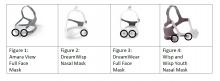 28-Nov-2022Vicks VapoRub Xtra Strong 100gPharmacyRisk of Allergy, Health Risk Hazard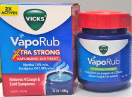 28-Nov-2022Detox + DebloatPharmacyHealth Risk Hazard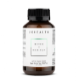 29-Nov-2022Wooden Baby RattleToys and Childcare ProductsChoking Hazard, Suffocation Hazard, Injury Hazard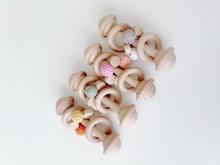 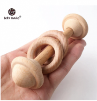 